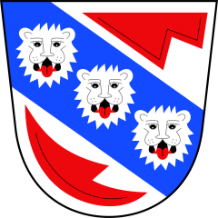 OBEC ALBRECHTICE     Albrechtice 145, 563 01 Lanškroun, IČ: 00581003          VÝROČNÍ ZPRÁVAo činnosti obce Albrechtice v roce 2023 v oblasti poskytování informací podle zákona č. 106/1999 Sb., o svobodném přístupu k informacím, ve znění pozdějších předpisůV řadě případů byly poskytovány informace o činnosti obce Albrechtice na základě ústních žádostí . Informace týkající se obce Albrechtice a Obecního úřadu Albrechtice lze získat též prostřednictvím internetových stránek pod adresou www.ou-albrechtice.czDalší informace vztahující se k uplatňování tohoto zákona:a) Obec Albrechtice na webových stránkách obce zveřejňuje usnesení zastupitelstva obce. Úplná vyhotovení zápisu zastupitelstva a usnesení zastupitelstva jsou k dispozici v kanceláři Obecního úřadu Albrechtice.b) V souladu se zákonem č. 128/2000 Sb., o obcích, v platném znění obec zveřejňuje rozpočet obce, závěrečný účet obce, zprávy o přezkumu hospodaření, obecně závazné vyhlášky a nakládání s nemovitým majetkem obce a ostatní dokumenty hospodaření obce.c) Povinnosti podle § 5 odst.1 a 2 jsou plněny.V Albrechticích dne 18.1.2024Č.j. OBAL  52/2024 						Mgr. Petra Cachová, v.r.Sp. zn. 84.1 							   starostka obcea)počet podaných žádostí o informace,počet vydaných rozhodnutí o odmítnutí žádostipočet vydaných usnesení o odložení žádostí o informace000b)počet podaných odvolání proti rozhodnutí0c)opis podstatných částí každého rozsudku soudu ve věci přezkoumání zákonnosti rozhodnutí povinného subjektu o odmítnutí žádosti o poskytnutí informace a přehled všech výdajů, které povinný subjekt vynaložil v souvislosti se soudními řízeními o právech a povinnostech podle tohoto zákona, a to včetně nákladů na své vlastní  zaměstnance a nákladů na právní zastoupení0d)výčet poskytnutých výhradních licencí, včetně odůvodnění nezbytnosti poskytnutí výhradní licence0e)počet stížností podaných podle § 16a, důvody jejich podání a stručný popis způsobu jejich vyřízení – stížnosti na oznámení o úhradě nákladů s rozsáhlým vyhledáváním informací. Přeposláno na Krajský úřad Pardubického kraje, který stížnosti řešil.0